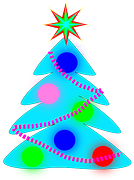 Tímto Vás srdečně zveme na Setkání u vánočního stromu, které se bude konat                  v sobotu 30. listopadu 2019 od 15,30 hodin v parku ve středu obce Suchovršice.Společně s dětmi si vyzkoušíme některé vánoční tradice, poslechneme si koledy                              a na závěr rozsvítíme vánoční strom.Zdarma bude pro děti připraven teplý čajík s perníčkem. Pro dospělé za menší finanční obnos, bude připraven horký vánoční punč.  Přineste si svůj hrníček. K dispozici budou pouze plastové kelímky.Pro děti, které nám zazpívají koledu nebo řeknou vánoční básničku, bude připravena malá sladkost.Na akci se bude pořizovat fotodokumentace. Některé fotografie budou zveřejněny na www.stránkách obce.